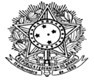 Ministério da EducaçãoUniversidade da Integração Internacional da Lusofonia Afro-Brasileira - UNILAB Instituto de Humanidades e LetrasCampus dos Malês-BACoordenação do Curso de Graduação em Ciências Sociais – LicenciaturaFORMULÁRIO DE APROVEITAMENTO DA CARGA HORÁRIA DE ESTÁGIO SUPERVISIONADO(Instrução Normativa nº 4/2021) Nome completo: Matrícula:Carga horária de origem:[     ] Residência Pedagógica[      ] PIBIDNº do Edital do Programa:Data de ingresso no programa:Previsão de término no programa:Carga horária a ser aproveitada:[     ] Estágio Supervisionado I[     ] Estágio Supervisionado II[     ] Estágio Supervisionado III[     ] Estágio Supervisionado IVNota atribuída [preenchimento pela supervisão de PIBID/Residência Pedagógica]:	O formulário deve ser entregue assinado para o email da coordenação de Ciências Sociaisciso.ba@unilab.edu.brAssinatura do(a) estudante--------------------------------------------------------------------------------------------------------------------------------------Comprovante de solicitação de aproveitamento